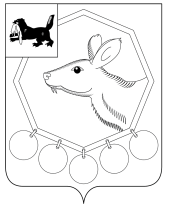 27.07.2020 № 145п/20РОССИЙСКАЯ ФЕДЕРАЦИЯИРКУТСКАЯ ОБЛАСТЬМУНИЦИПАЛЬНОЕ ОБРАЗОВАНИЕ«БАЯНДАЕВСКИЙ РАЙОН»МЭРПОСТАНОВЛЕНИЕО ВВЕДЕНИИ РЕЖИМА ЧРЕЗВЫЧАЙНОЙ СИТУАЦИИ  НА ТЕРРИТОРИИ БАЯНДАЕВСКОГО РАЙОНА В МУНИЦИПАЛЬНЫХ ОБРАЗОВАНИЯХ «БАЯНДАЙ», «ЛЮРЫ», «ПОКРОВКА», «ТУРГЕНЕВКА»В соответствии с Федеральным законом от 21 декабря 1994 года №68-ФЗ «О защите населения и территории от чрезвычайных ситуаций природного и техногенного характера», п. 7 ч.1 ст. 15 Федерального закона от 06.10.2003 г. №131 ФЗ «Об общих принципах организации местного самоуправления в Российской Федерации», Постановлением Правительства Российской Федерации от 21.05.2007 года № 304 «О классификации чрезвычайных ситуаций природного и техногенного характера» , Законом Иркутской области от 8 июня 2009 года №34-ОЗ «Об отдельных вопросах защиты населения и территорий от чрезвычайных ситуаций», в целях выполнения мероприятий по устранению последствий шторма, обрушившегося на территории муниципальных  образований «Баяндай», «Люры», «Покровка», «Тургеневка» 26 июля 2020 года, руководствуясь протоколом внеочередного заседания комиссии по чрезвычайным ситуациям и пожарной безопасности МО «Баяндаевский район» от 26.07.2020 года №5, п. 7 ч.1 ст. 8, ст. ст. 33, 48 устава муниципального образования «Баяндаевский район»,ПОСТАНОВЛЯЮ:1.Ввести на территории Баяндаевского района в муниципальных образованиях «Баяндай», «Люры», «Покровка», «Тургеневка» с 20.00 часов 26.07.2020 года режим чрезвычайной ситуации до устранения последствий возникновения чрезвычайной ситуаций.2. Опубликовать настоящее постановление в районной газете «Заря» и разместить на официальном сайте МО «Баяндай» в информационно-телекоммуникационной сети «Интернет».3. Координацию основных мероприятий по выполнению комплекса мероприятий по устранению  последствий шторма , их уменьшению возложить на комиссию по предупреждению и ликвидации чрезвычайных ситуаций и обеспечению пожарной безопасности МО «Баяндай».4. Организацию выполнения комплекса мероприятий по устранению последствий шторма, их уменьшению возложить на глав соответствующих поселений.5.  Контроль за исполнением настоящего постановления оставляю за собой. Мэр МО «Баяндаевский район»Табинаев А.П.